Smlouva o úhradě protarifovací ztráty v rámci Integrovaného dopravního systému Olomouckého kraje(dále jen „smlouva“)kterou níže uvedeného dne, měsíce a roku uzavřelyOlomoucký kraj(dále jen „objednatel“)aStatutární město Olomouc(dále i „SMOl“)PreambuleVzhledem k významu poskytování veřejných služeb v Olomouckém kraji pro potřeby cestujících integrovanou veřejnou dopravou a docházejícímu vyššímu dopadu
do tržeb statutárního města Olomouc, potažmo Dopravního podniku města Olomouce, a.s. (dále jen „DPMO“), se objednatel a SMOl dohodli na uzavření této smlouvy.Účel a předmět smlouvyZ důvodu zvýšení atraktivity veřejné dopravy v Olomouckém kraji, uspokojení potřeb cestujících a zaručení standardu kvality služeb se smluvní strany dohodly na úhradě protarifovací ztráty vzniklé SMOl vlivem integrace železničních tratí
do Integrovaného dopravního systému Olomouckého kraje (dále jen „IDSOK“). Tratě byly kompletně začleněny do IDSOK k 1. 9. 2016. Předmětem této smlouvy je stanovení odhadu výše protarifovací ztráty, způsob úhrady protarifovací ztráty a vyúčtování skutečně dosažené protarifovací ztráty vzniklé zavedením Tarifu IDSOK na všech železničních tratích v zóně 71 Olomouc. Protarifovací ztráta bude uhrazena objednatelem SMOl prostřednictvím KIDSOK zálohově za období od 1. 1. 2024 do 31. 12. 2024 u zaintegrovaných tratí v měsíci březnu 2024 s následným vyúčtováním skutečné výše protarifovací ztráty a zálohově za období od 1. 1. 2025 do 31. 12. 2025 u zaintegrovaných tratí v měsíci březnu 2025 s následným vyúčtováním skutečné výše protarifovací ztráty, tak jak je sjednáno v čl. III. a IV. této smlouvy.Stanovení odhadu výše protarifovací ztráty Začlenění železničních tratí do IDSOK je v souladu se „Smlouvou o zajištění Integrovaného dopravního systému Olomouckého kraje“ (dále jen „Smlouva o zajištění IDSOK“). Dopravce pro naplnění ustanovení Smlouvy o zajištění IDSOK musí zajistit odbavení cestujících v Tarifu IDSOK. Zavedením Tarifu IDSOK na železničních tratích a splněním všech podmínek vztahujících se k integraci vzniká DPMO protarifovací ztráta.  Výpočet odhadu výše protarifovací ztráty se uskutečnil na základě podkladů dodaných dopravci v sestavách určených pro dělení tržeb v zóně 71 Olomouc za jednotlivý kalendářní měsíc. Tyto sestavy dopravci dodávají v elektronické podobě KIDSOK, a to v souladu s uzavřenými Tarifními dohodami mezi KIDSOK, SMOl a dopravci.  KIDSOK pro výpočet odhadu výše protarifovací ztráty vycházel ze sestav dodaných dle odst. 2 tohoto článku a z výpočtu aplikace pro dělení tržeb v zóně 71 Olomouc.  Odhad výše protarifovací ztráty u Českých drah, a. s. (dále jen „ČD“)
je vypočten za železniční tratě jako rozdíl ceny tarifu dopravce, který
na linkách uplatňuje před integrací, a ceny Tarifu IDSOK vždy v členění dle jednotlivých druhů jízdného, druhu slevy, počtu osob a počtu zón, respektive nástupní a výstupní zastávky cestujícího. Protarifovací ztrátu tvoří součet kladného rozdílu cen tarifu dopravce  a cen v Tarifu IDSOK pro příslušný jízdní doklad za všechny jízdní doklady, které byly dopravcem předány KIDSOK podle čl. II. odst. 2 této smlouvy, tj. protarifovací ztrátu tvoří pouze případy, ve kterých je jízdné podle tarifu dopravce vyšší než jízdné podle Tarifu IDSOK. Vypočtená protarifovací ztráta je zvýšena o podíl tržeb, které v rámci dělby tržeb náleží na linky MHD Olomouc. Podíl tržeb k převodu na linky MHD Olomouc je určen z počtu jízdních dokladů vydaných z/do zastávek Olomouc a podílu ceny za zónu 71 Olomouc v Tarifu IDSOK. Odhad výše protarifovací ztráty pro SMOl, potažmo DPMO, byl vypočten dle následujícího postupu. Před integrací každé železniční tratě byl proveden přepravní průzkum na každé trati a zpracována modelace přestupnosti mezi systémy veřejné dopravy v ramci IDSOK. Současně byl spočítán objem tržeb, které DPMO utrží od přestupujících cestujicích na MHD z těchto tratí. Modelace před integrací byla stanovena pro každý druh jízdního dokladu ČD, u kterého byla nejdříve stanovena procentuální přestupnost na MHD a následně přiřazeny zjištěné druhy jízdních dokladů DPMO, které cestující v daných kombinacích používali. Zprávy „Provedení přepravního průzkumu na jednotlivých tratích a modelace přestupnosti mezi systémy veřejné dopravy v rámci Integrovaného dopravního systému Olomouckého kraje“ byly KIDSOK poskytnuty SMOl v elektronické podobě.Po zaintegrování byly pro potřeby modelace dělení tržeb provedeny opětovné přepravní průzkumy, dle kterých bylo zjišťováno obousměrné dělení tržeb, a to jak od ČD k MHD, tak od MHD k ČD, jejímž výstupem je stanovení podílu tržeb mezi dopravci v rámci IDSOK. Přepravní průzkumy ověřovaly nejenom tyto nové obousměrné toky, ale i změnu chování cestujících ve využití jízdních dokladů v tarifu ČD, kde došlo díky zavedení Tarifu IDSOK i ke změně procentuální přestupnosti na MHD u jízdních dokladů ČD. Odhad výše protarifovací ztráty je zjednodušeně vypočten na základě srovnání objemu tržeb, které SMOl, potažmo DPMO, získával před integrací z přestupujících cestujících každé tratě a tržbami, které získává po zaintegrování, kdy součástí těchto tržeb je nejen dělba, ale i odhad předpokládané zůstávající přestupnosti z jízdních dokladů v tarifu ČD.
Po provedení přepravních průzkumů bylo pro každou trať zpracováno vyhodnocení integrace jednotlivé trati s propočteným dopadem pro MHD. Tyto zprávy ohledně vyhodnocení integrace každé tratě včetně propočteného odhadu dopadu KIDSOK poskytl SMOl v elektronické podobě.  Stanovená předpokládaná výše protarifovací ztráty dle této smlouvy na základě výše uvedeného postupu činí pro rok 2024 částku 3 000 000,- Kč + DPH a pro rok 2025 částku 3 000 000,- Kč + DPH.Způsob úhrady protarifovací ztráty a termín plněníObjednatel uhradí SMOl prostřednictvím KIDSOK zálohu na úhradu protarifovací ztráty ve výši 3 000 000,- Kč + DPH za rok 2024. Tato částka bude uhrazena na základě zálohové faktury, kterou SMOl zašle KIDSOK nejdříve v měsíci březnu 2024. Zálohová platba bude uhrazena jednorázově. Splatnost zálohové faktury je stanovena na 21 dnů ode dne jejího doručení KIDSOK. Dnem zaplacení je den odepsání finančních prostředků z účtu KIDSOK.Objednatel uhradí SMOl prostřednictvím KIDSOK zálohu na úhradu protarifovací ztráty ve výši 3 000 000,- Kč + DPH za rok 2025. Tato částka bude uhrazena na základě zálohové faktury, kterou SMOl zašle KIDSOK nejdříve v měsíci březnu 2025. Zálohová platba bude uhrazena uhrazena jednorázově. Splatnost zálohové faktury je stanovena na 21 dnů ode dne jejího doručení KIDSOK. Dnem zaplacení je den odepsání finančních prostředků z účtu KIDSOK.Vyúčtování skutečně dosažené protarifovací ztrátySkutečná výše protarifovací ztráty může být z důvodu skutečného vývoje chování cestujících odlišná od odhadu uvedeného v čl. II. odst. 5 této smlouvy. Proto KIDSOK bude sledovat vývoj všech jízdních dokladů IDSOK vydaných ČD na jednotlivých tratích a ostatních jízdních dokladů IDSOK z předprodeje DPMO vydaných v kombinacích užívaných na těchto tratích. Dojde-li ke změně vývoje počtu jízdních dokladů oproti předpokladu modelace a vyhodnocení u jednotlivých tratí, bude modelace dopadu KIDSOK přepočtena a částky protarifovací ztráty budou upraveny v „Protokolu o zúčtování zálohy protarifovací ztráty“ (dále jen  přílohy č. 1 a 2) a SMOl obdrží upravené modelace a vyhodnocení u dotčených tratí. Skutečně dosažená protarifovací ztráta vypočítaná KIDSOK dle odst. 1 tohoto článku bude obsahovat souhrn za všechny zaintegrované tratě v zóně 71 Olomouc. Celková skutečně dosažená protarifovací ztráta bude upravena o procentní sazbu DPH platnou v roce 2024 a 2025.Platba za skutečnou celkovou protarifovací ztrátu podléhá ročnímu zúčtování
za období 1. 1. 2024 – 31. 12. 2024. Zúčtování bude provedeno jako skutečně dosažená celková protarifovací ztráta vypočtená dle čl. IV. odst. 1 této smlouvy. KIDSOK vystaví SMOl za období 1. 1. 2024 – 31. 12. 2024 „Protokol o zúčtování zálohy protarifovací ztráty pro rok 2024“ (viz příloha č. 1), jejíž vzor je nedílnou součástí této smlouvy. Tento protokol zašle KIDSOK SMOl prostřednictvím datové schránky nejpozději do 20. 1. 2025.Platba za skutečnou celkovou protarifovací ztrátu podléhá ročnímu zúčtování
za období 1. 1. 2025 – 31. 12. 2025. Zúčtování bude provedeno jako skutečně dosažená celková protarifovací ztráta vypočtená dle čl. IV. odst. 1 této smlouvy. KIDSOK vystaví SMOl za období 1. 1. 2025 – 31. 12. 2025 „Protokol o zúčtování zálohy protarifovací ztráty pro rok 2025“ (viz příloha č. 2), jejíž vzor je nedílnou součástí této smlouvy. Tento protokol zašle KIDSOK SMOl  prostřednictvím datové schránky nejpozději do 20. 1. 2026. SMOL vystaví v termínu do 31. 1. 2025 daňový doklad (fakturu) za uskutečněné plnění dle této smlouvy za období 1. 1. 2024 – 31. 12. 2024. Daňový doklad bude vystaven na částku rovnající se skutečně dosažené protarifovací ztrátě za rok 2024 vyplývající z „Protokolu o zúčtování zálohy protarifovací ztráty pro rok 2024“ (viz příloha č. 1) sníženou o přijatou zálohu. Dnem uskutečnění zdanitelného plnění bude den předání Protokolu.SMOl vystaví v termínu do 31. 1. 2026 daňový doklad (fakturu) za uskutečněné plnění dle této smlouvy za období 1. 1. 2025 – 31. 12. 2025. Daňový doklad bude vystaven na částku rovnající se skutečně dosažené protarifovací ztrátě za rok 2025 vyplývající z „Protokolu o zúčtování zálohy protarifovací ztráty pro rok 2025“ (viz příloha č. 2) sníženou o přijatou zálohu. Dnem uskutečnění zdanitelného plnění bude den předání Protokolu.Splatnost daňových dokladů (faktur) dle odst. 5 a 6 tohoto článku smlouvy je 21 kalendářních dnů ode dne jejich doručení KIDSOK. Dnem zaplacení je den odepsání finančních prostředků z účtu KIDSOK.Faktury dle této smlouvy musí obsahovat veškeré náležitosti daňového dokladu
ve smyslu zákona č. 235/2004 Sb., o dani z přidané hodnoty v platném znění. V případě, že faktura  nebude obsahovat náležitosti daňového dokladu, nebude vystavena oprávněně či bude obsahovat nesprávné údaje, je KIDSOK oprávněn takovou fakturu vrátit k opravě či doplnění. V takovém případě se přeruší plynutí lhůty splatnosti a nová lhůta splatnosti začne plynout dnem doručení opravené nebo oprávněně vystavené faktury.Pokud záloha  uhrazená dle čl. III. této smlouvy bude vyšší než skutečně dosažená protarifovací ztráta vypočtená dle čl. IV. odst. 1 této smlouvy, je SMOl povinen vzniklý rozdíl vrátit na příjmový účet KIDSOK uvedený v záhlaví této smlouvy do 15 dnů od vystavení daňového dokladu (faktury) dle odst. 5, resp. odst. 6 tohoto článku smlouvy za uskutečněné plnění této smlouvy.Úhrada protarifovací ztráty je považována za dotaci k ceně dle zákona č. 235/2004 Sb., o dani z přidané hodnoty v platném znění, a je součástí základu daně z přidané hodnoty.Dnem vrácení finančních prostředků objednateli je den připsání finančních prostředků na příjmový účet KIDSOK.Závěrečná ustanoveníTato smlouva nabývá platnosti dnem jejího uzavření a účinnosti od 1. 1. 2024, přičemž uveřejnění smlouvy prostřednictvím registru smluv dle příslušných ustanovení zákona č. 340/2015 Sb., o zvláštních podmínkách účinnosti některých smluv, uveřejňování těchto smluv a o registru smluv (zákon o registru smluv), musí proběhnout nejpozději v tento den. Bude-li dodatek k této smlouvě uzavírán v listinné podobě, vyhotovuje se v šesti (6) stejnopisech s originálními podpisy Smluvních stran, z nichž každá Smluvní strana obdrží po třech (3) vyhotoveních. V případě elektronické podoby dodatku se dodatek vyhotovuje v jednom elektronickém vyhotovení s připojenými digitálními podpisy obou Smluvních stran, tj. podepsán způsobem, se kterým zvláštní právní předpis (zákon č. 297/2016 Sb., zákon č. 300/2008 Sb.) spojuje účinky vlastnoručního podpisu.Změny a doplňky této smlouvy se provádějí formou písemných, vzestupně číslovaných dodatků, které se jejich uzavřením stanou nedílnou součástí této smlouvy.Smluvní strany prohlašují, že obsah této smlouvy nepovažují za obchodní tajemství ve smyslu § 504 č. 89/2012 Sb., občanský zákoník, a souhlasí s případným zveřejněním jejího textu v souladu s ustanovením zákona č. 106/1999 Sb., o svobodném přístupu k informacím, ve znění pozdějších předpisů.Objednatel a SMOl jsou povinnými subjekty k poskytování informací dle zákona č. 106/1999 Sb., o svobodném přístupu k informacím, v platném znění a současně i dle zákona č. 340/2015 Sb., o zvláštních podmínkách účinnosti některých smluv, uveřejňování těchto smluv a o registru smluv, v platném znění. Smluvní strany se dohodly, že uveřejnění této smlouvy v registru smluv provede KIDSOK. Nedílnou součást smlouvy tvoří tyto přílohy:Uzavření této smlouvy bylo schváleno usnesením Rady statutárního města Olomouce č. XX ze dne XXXXX .Uzavření této smlouvy bylo schváleno usnesením Zastupitelstva Olomouckého kraje č. UZ/XXXXX ze dne XXXXX. 	V Olomouci dne:	                                              V Olomouci dne:	    Za objednatele:				             Za statutární město Olomouc:Příloha č. 1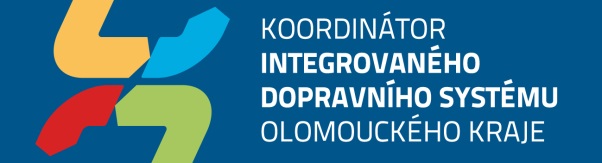 PROTOKOL O ZÚČTOVÁNÍ ZÁLOHY PROTARIFOVACÍ ZTRÁTY pro rok 2024Poskytovatel: objednatelPříjemce: SMOlNa základě Smlouvy o úhradě protarifovací ztráty v rámci Integrovaného dopravního systému Olomouckého kraje.Skutečná výše protarifovací ztráty činí: částka v KčPoskytnutá záloha: částka v KčBilance zálohy a skutečné protarifovací ztráty: částka v KčČástka určená k vrácení objednateli: částka v KčČástka určená k vyplacení objednatelem: částka v KčV Olomouci dne:Ing. Kateřina Suchánková, MBA								ředitelka KIDSOK, p. o.Příloha č. 2PROTOKOL O ZÚČTOVÁNÍ ZÁLOHY PROTARIFOVACÍ ZTRÁTY pro rok 2025Poskytovatel: objednatelPříjemce: SMOlNa základě Smlouvy o úhradě protarifovací ztráty v rámci Integrovaného dopravního systému Olomouckého kraje.Skutečná výše protarifovací ztráty činí: částka v KčPoskytnutá záloha: částka v KčBilance zálohy a skutečné protarifovací ztráty: částka v KčČástka určená k vrácení objednateli: částka v KčČástka určená k vyplacení objednatelem: částka v KčV Olomouci dne:Ing. Kateřina Suchánková, MBA								ředitelka KIDSOK, p. o.	Sídlo:Jeremenkova 1191/40a, 779 00 OlomoucIČO:Zastoupený:60609460Koordinátor Integrovaného dopravního systémuOlomouckého kraje, příspěvková organizace (dále jen „KIDSOK“)Olomouc – Hodolany, Jeremenkova 1211/40b,PSČ 779 00Zastoupený:Ing. Kateřinou Suchánkovou, MBA, ředitelkouIČO:72556064DIČ:CZ72556064Bankovní spojení:Komerční banka OlomoucČíslo účtu:107-8577360237/0100Sídlo:Horní náměstí 583, 779 11 OlomoucZastoupené:Mgr. Miroslavou Ferancovounáměstkyní primátoraIČO:00299308DIČ:CZ00299308Bankovní spojení:Česká spořitelnaČíslo účtu:výdajového: 27-1801731369/0800příjmového: 19-1801731369/0800Za statutární město Olomouc je dále oprávněn jednat:Za statutární město Olomouc je dále oprávněn jednat:ve věcech smluvních:Mgr. Miroslava Ferancováve věcech technických:Ing. Jana DokoupilováPříloha č. 1: Protokol o zúčtování zálohy protarifovací ztráty pro rok 2024Příloha č. 2: Protokol o zúčtování zálohy protarifovací ztráty pro rok 2025  ……………………………..Ing. Kateřina Suchánková, MBA            ředitelka KIDSOK       ……………………………..                           Mgr. Miroslava Ferancová    náměstkyně primátora statutárního města OlomoucDopis značky/Ze dneNaše Sp. Zn./Č.j.Vyřizuje/TelefonV Olomouci dneZáloha protarifovací ztráty za tratěSkutečná protarifovací ztráta za tratě odhad3 000 000,- Kč + DPHDopis značky/Ze dneNaše Sp. Zn./Č.j.Vyřizuje/TelefonV Olomouci dneZáloha protarifovací ztráty za tratěSkutečná protarifovací ztráta za tratě odhad3 000 000,- Kč + DPH